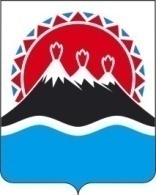 П О С Т А Н О В Л Е Н И ЕПРАВИТЕЛЬСТВА  КАМЧАТСКОГО КРАЯ             г. Петропавловск-КамчатскийВ соответствии со статьей 781 Бюджетного кодекса Российской Федерации ПРАВИТЕЛЬСТВО ПОСТАНОВЛЯЕТ:1. Утвердить Порядок предоставления в 2017 году из краевого бюджета субсидии Камчатскому краевому отделению Всероссийской общественной организации ветеранов (пенсионеров) войны, труда, Вооружённых Сил и правоохранительных органов согласно приложению к настоящему постановлению.2. Настоящее постановление вступает в силу через 10 дней после дня его официального опубликования.Губернатор Камчатского края                                                       В.И. ИлюхинПорядок предоставления в 2017 году из краевого бюджета субсидии Камчатскому краевому отделению Всероссийской общественной организации ветеранов (пенсионеров) войны, труда, Вооружённых Сил и правоохранительных органовНастоящий Порядок разработан в соответствии со статьей 781 Бюджетного кодекса Российской Федерации и регламентирует предоставление из краевого бюджета субсидии Камчатскому краевому отделению Всероссийской общественной организации ветеранов (пенсионеров) войны, труда, Вооружённых Сил и правоохранительных органов (далее - Организация) на возмещение части затрат, связанных со строительством памятника «Ветеранам труда» (далее - субсидия).Субсидия предоставляется Организации при соблюдении ею следующих условий:1) использование субсидии по целевому назначению;2) заключения соглашения о предоставлении субсидии из краевого бюджета с Агентством по внутренней политике Камчатского края (далее - Агентство). Обязательными условиями предоставления субсидии, включаемыми в соглашение о предоставлении субсидии, являются согласие Организации на осуществление Агентством и органами государственного финансового контроля проверок соблюдения Организацией условий, целей и порядка ее предоставления и запрет приобретения Организацией за счет полученных средств иностранной валюты  (за исключением операций, осуществляемых в соответствии с валютным законодательством Российской Федерации при закупке (поставке) высокотехнологичного импортного оборудования, сырья и комплектующих изделий, а также связанных с достижением целей предоставления указанных средств иных операций, определенных настоящим Порядком).В целях получения субсидии Организацией представляются в Агентство следующие документы:1) заявка по форме, утвержденной Агентством;2) копии учредительных документов с одновременным предоставлением оригиналов для сверки и заверения.Размер предоставляемой субсидии определяется по фактическим затратам Организации, но не свыше 140,0 тысяч рублей.Субсидия предоставляется в пределах бюджетных ассигнований, предусмотренных Агентству в рамках подпрограммы 5 «Повышение эффективности государственной поддержки социально ориентированных некоммерческих организаций» государственной программы Камчатского края «Социальная поддержка граждан в Камчатском крае на 2015-2020 годы», утвержденной постановлением Правительства Камчатского края 
от 29.11.2013 № 548-П. Субсидия предоставляется Организации на основании правового акта Агентства о предоставлении Организации субсидии из краевого бюджета.Порядок перечисления субсидии, условия и сроки исполнения обязательств определяются соглашением о предоставлении субсидии.Организация представляет Агентству в срок до 15 декабря 2017 года отчет о произведенных затратах по форме, утвержденной Агентством с приложением документов, подтверждающих фактически произведенные затраты.Агентство и органы государственного финансового контроля осуществляют обязательную проверку соблюдения Организацией условий, целей и порядка предоставления субсидии.В случае нарушения Организацией условий предоставления субсидии, установленных настоящим Порядком, Организация возвращает полученную субсидию на лицевой счет Агентства в течение 30 календарных дней со дня получения уведомления Агентства.В случаях, предусмотренных соглашением о предоставлении субсидии, остатки субсидии, не использованные в отчетном финансовом году, подлежат возврату Организацией на лицевой счет Агентства в течение 30 календарных дней со дня получения уведомления Агентства. Уведомление о возврате субсидии в случаях, предусмотренных частями 10 и 11 настоящего Порядка, направляется Агентством Организации в течение 5 календарных дней со дня выявления соответствующих обстоятельств.ПОЯСНИТЕЛЬНАЯ ЗАПИСКАк проекту постановления Правительства Камчатского края«Об утверждении Порядка предоставления в 2017 году из краевого бюджета субсидии Камчатскому краевому отделению Всероссийской общественной организации ветеранов (пенсионеров) войны, труда, Вооружённых Сил и правоохранительных органов»Проект постановления Правительства Камчатского края разработан в целях оказания содействия Законодательному Собранию Камчатского края в реализации решения Президиума Законодательного Собрания Камчатского края от 19.07.2016 № 11716 «О распределении ассигнований на реализацию предложений избирателей, поступивших в адрес депутатов Законодательного Собрания Камчатского края на 2017 год».Бюджетные ассигнования на реализацию проекта постановления Правительства Камчатского края предусмотрены для Агентства по внутренней политике Камчатского края в рамках подпрограммы 5 «Повышение эффективности государственной поддержки социально ориентированных некоммерческих организаций» государственной программы Камчатского края «Социальная поддержка граждан в Камчатском крае на 2015-2020 годы», утвержденной постановлением Правительства Камчатского края от 29.11.2013 № 548-П.На реализацию постановления Правительства Камчатского края не потребуется выделения дополнительных денежных средств из краевого бюджета.Проект постановления Правительства Камчатского края 17.01.2017 размещен на официальном сайте исполнительных органов государственной власти Камчатского края в сети «Интернет» для проведения в срок до 25.01.2017 независимой антикоррупционной экспертизы, по окончании указанного срока экспертных заключений не поступило.В соответствии с постановлением Правительства Камчатского края                от 06.06.2013 № 233-П «Об утверждении Порядка проведения оценки регулирующего воздействия проектов нормативных правовых актов и нормативных правовых актов Камчатского края» настоящий проект постановления в оценке регулирующего воздействия не нуждается.№Об утверждении Порядка предоставления в 2017 году из краевого бюджета субсидии Камчатскому краевому отделению Всероссийской общественной организации ветеранов (пенсионеров) войны, труда, Вооружённых Сил и правоохранительных органовПриложение к постановлениюПравительства Камчатского края от ___________ № ______-П